DODATEK C. 2 SMLOUVY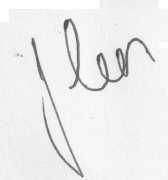 uzavřené meziMiroslavem Bečevem - BeCeData (dále BeCeData) IČO 13797255, Neustupného 1831, 155 00 Praha 5Dětským domovem se školou (dále DDŠ) IČO 65993381, Jana Masaryka 64, Praha 2 zastoupená ředitelem PhDr. Janem SmolkouPráci bude za DDŠ zadávat a přebírat Jan Smolka.Dohodnutý paušální poplatek za údržbu počítačů se mění na 4 000,- (čtyřitisíce) Kč plus 300,- (třista) Kč za zálohování, celkem 4300,- (čtyřitisícetřista) Kč splatných vždy do 14 dnů od fakturace na účet firmy BeCeData u Komerční banky Praha 5, č.ú. 97340051/0100.Smlouva se uzavírá na dobu neurčitou a to počínaje měsícem uzavření smlouvy.Smlouvu je možno upravovat a měnit pouze dohodou obou stran.Smlouvu může zrušit kterákoli za stran a to písemně k poslednímu dni každého měsíce. Smlouva je vyhotovena ve dvou vyhotoveních, z nichž obě mají platnost originálu.V Praze dne:	za DDŠ	za BeCeData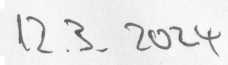 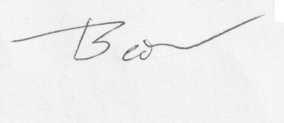 